THE BRITISH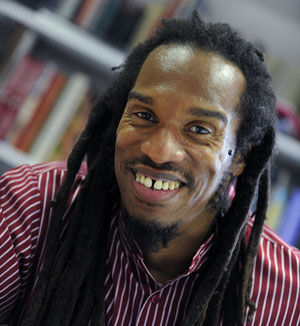 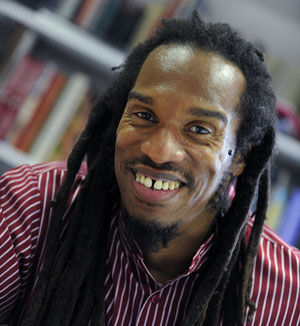 Serves 60 millionTake some Picts, Celts and SiluresAnd let them settle,Then overrun them with Roman conquerors. Remove the Romans after approximately 400 yearsAdd lots of Norman French to some Angles, Saxons, Jutes and Vikings, then stir vigorously. Mix some hot Chileans, cool Jamaicans, Dominicans,Trinidadians and Bajans with some Ethiopians, Chinese,Vietnamese and Sudanese. Then take a blend of Somalians, Sri Lankans, NigeriansAnd Pakistanis,Combine with some GuyaneseAnd Turn up the heat. Sprinkle some Fresh Indians, Malaysians, Bosnians,Iraqis and Bangladeshis together with someAfghans, Spanish, Turkish, Kurdish, JapaneseAnd PalestiniansThen add to the Melting Pot. Leave the ingredients to simmer. As they mix and blend allow their languages to flourishBinding them together with English.Allow time to be cool. Add some unity, understanding and respect for the future,Serve with justice And enjoy. Note : All the ingredients are equally important. TreatingOne ingredient better thatn another will leave a bitterUnpleasant taste. Warning : An unequal spread of justice will damage the People and cause pain. Give justice and equality to all. « The Art of Cooking », by Benjamin Zephaniah,                                                 Wicked World (2000)